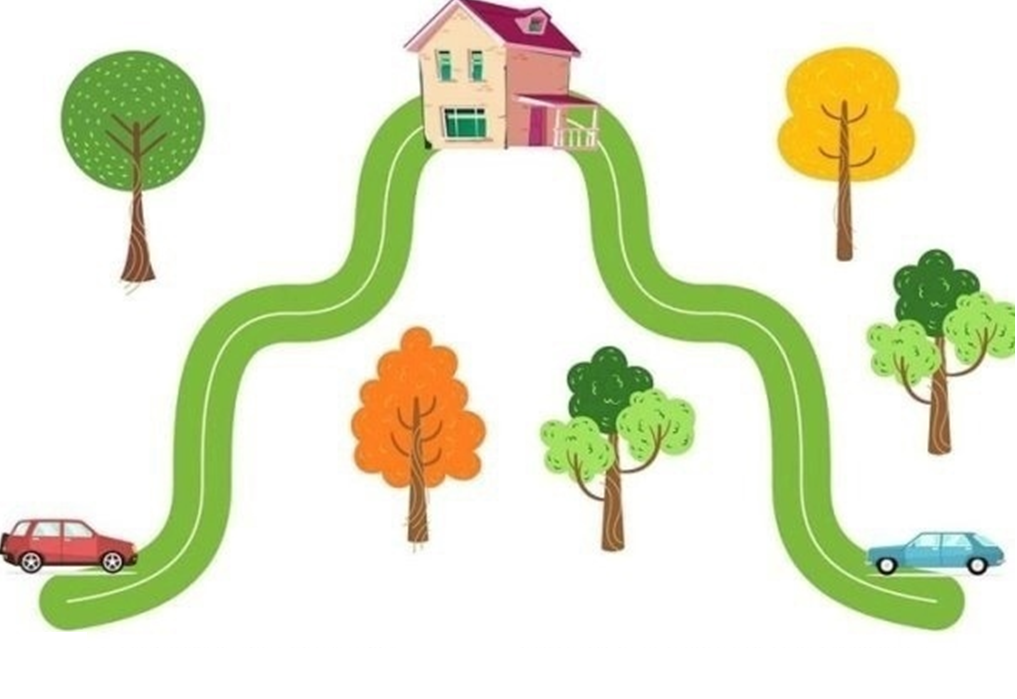    Помоги   машинкам   въехать в гору, заведи моторчик: «ДР – Р – Р!». Веди по дорожке сначала правым указательным пальцем, затем левым .  Двумя  пальцами  одновременно.